Title:		 Learning Support Administrator 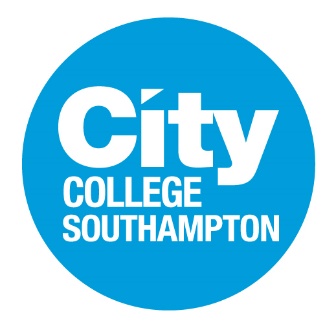 Department:		Learning SupportReporting to: 	Additional Learning Support AdministratorGrade:	3Salary:	£18,328 (pro rata £9,186.84 which includes holiday pay)Hours: 	22.5 hours a week – Term time only - 36 weeksMain DutiesTo provide general administration support for Learning Support teams, including but not limited to answering phone calls, raising purchase orders, note taking of sensitive meetings, such as annual reviewsTo provide appropriate support and administration support to ALS Manager and Learning Support Coordinator in the preparation of documents that are required for assessmentTo prepare all resources for the Exams Assessor including booking college appointments and rooms and preparing and collating all documentation/evidenceTo maintain and update records on the Learning Support system and ensure information is shared appropriatelyTo ensure that all appropriate documentation is received from staff across the college in a timely mannerTo respond to all general queries students, parents, schools, staff and external agencies about Learning Support and signposting them to the appropriate member of staffTo assist the team and wide college community in administration tasks, this may include the apprenticeship team and pastoral teamsTo liaise with external organisations to develop and improve our servicesMaintain a good working knowledge of college systems and ensure accurate electronic records and hard copy files are maintained and updated. Ensuring all filing is kept up to date on a monthly basis and undertake regular auditing of personal files To ensure the confidentiality and integrity of all learner information, records, systems and procedures in accordance with the General Data Protection RegulationsAdhere to College policies and procedures, including GDPR and Quality Assurance and ensure confidentiality and integrity of all HR information in accordance with the General Data Protection Regulations and other relevant legislationUnderstand personal responsibility to adhere to relevant college policies and procedures as they relate to safeguarding and implement these to ensure vigilance at all timesPresent the college in the best light at all times and ensure that all areas of personal activity comply with standards laid down by the college and relevant outside agenciesUndertake professional development and training to contribute to individual and College development as agreed through the College Performance Appraisal Scheme processCarry out all duties with due regard to Health and Safety RegulationsEnsure compliance with the Financial Regulations of the CollegePositively promote equality of opportunity for staff and studentsCarry out other duties as may reasonably be required from time to timeNOTES:	This job description is intended to provide a general guide to the duties and responsibilities of the post and aims to set this in the context of the framework within, which the post holder is expected to operate.This job description should not be viewed as a legal document not a set of conditions of service and it can be received at any time in light of the needs of City College. Any amendments to the job description will be discussed with the line manager and post holder and subsequently confirmed in writing. This job description is correct as of November 2022. It will be updated in consultation with the post holder as circumstances change. Person Specification: Learning Support AdministratorPurpose of PostTo provide a professional, comprehensive and customer focused administrative support service to the Learning Support Department, with particular focus on adult programmes and exam access arrangements for students. EssentialDesirableHow AssessedEducation/ Qualification and Training Education/ Qualification and Training Education/ Qualification and Training Level 2 (GCSE or equivalent: A-C or 9-4 in English and Maths)xApplication & CertificateNVQ Level 3 business administration or similarxApplication & CertificateExperience and KnowledgeExperience and KnowledgeExperience and KnowledgeExperience of working in a busy administrative role xApplication /InterviewDemonstrable experience of providing excellent customer service xApplication /InterviewExperience of administering a database and an understanding of Data Protection principles xApplication /InterviewExperience working within Further Educationx Application /InterviewSkills and CompetenciesSkills and CompetenciesSkills and CompetenciesExcellent interpersonal and communication skills, both verbal and written xApplication /InterviewExperience of dealing with large volumes of data and spreadsheets’xApplication /InterviewAbility to work with people at all levels both inside and outside of the organisationxApplication /InterviewAble to deal sensitively with peoplexApplication /InterviewAbility to retain confidentialityxApplication /InterviewAbility to provide a flexible and proactive     approach and contribute to process improvementxApplication /InterviewAbility to prioritise and organise workload and complete within timescales, sometimes under pressurexApplication /InterviewExcellent IT skills (word processing, spreadsheets, email and internet)xApplication /InterviewPersonal AttributesPersonal AttributesPersonal Attributes“Can do” proactive and positive approach.  Responds to the needs of the customerxInterviewProfessional and confident mannerxInterviewA flexible and collaborative approach to workxInterviewCommitment to the College’s Strategy and Core ValuesxInterviewPassionate about educational achievementxInterviewCommitment to continuing personal professional developmentxInterviewResilient and adaptable to changexInterview